KATA PENGANTAR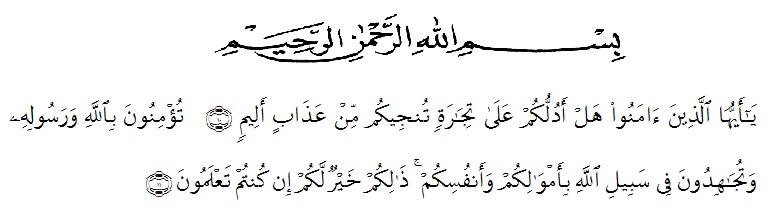 Artinya :“Hai orang-orang yang beriman, sukakah kamu Aku tunjukkan suatu perniagaan yang dapat menyelamatkan kamu dari azab yang pedih? (10).  (Yaitu) kamu beriman kepada Allah dan Rasul-Nya dan berjihad di jalan Allah dengan harta dan jiwamu. Itulah yang lebih baik bagimu jika kamu mengetahuinya (11) (QS. As-shaff : 10-11)”.	Dengan memanjatkan puji syukur kehadirat Allah SWT, karena hanya dengan limpahan rahmat, karunia dan ridho-nya, sehingga penulis dapat menyelesaikan skripsi dalam waktu yang telah ditentukan.	Skripsi yang ditulis berjudul “Pengaruh Profesionalisme Auditor Internal Terhadap Peningkatan Kualitas Kinerja Pegawai Di BPTD Wilayah II Provinsi Sumatera Utara”. Penelitian ini bertujuan untuk mengetahui pengaruh profesionalisme auditor internal terhadap peningkatan kualitas kinerja pegawai pada BPTD Wilayah II Provinsi Sumatera Utara.	Akhirnya, peneliti berharap semoga skripsi ini dapat bermanfaat bagi pihak yang memerlukan. Peneliti mengucapkan terima kasih kepada semua pihak yang telah memberikan masukan sehingga skripsi ini selesai. Oleh karena itu, pada bagian ini peneliti ingin menyampaikan terima kasih dan penghargaan sebesar-besarnya kepada :Bapak. Dr. KRT. Hardi Mulyono, K. Surbakti . Selaku Rektor Universitas Muslim Nusantara al-washliyah Medan.Ibu Shita Tiara, SE, Ak, M.Si, Selaku Dekan Fakultas Ekonomi Universitas Muslim Nusantara Al-Washliyah Medan.Bapak. Mutawaqil Billah Tumanggor, SE, MM, Selaku Ketua Program Studi Ekonomi Universitas Muslim Nusantara Al-Washliyah Medan.Ibu Anggia Sari Lubis,S.E,M,Si. Selaku Dosen Pembimbing I yang telah meluangkan waktu di sela-sela kesibukan untuk memberikan bimbingan, arahan dan wejangan selama proses penulisan skripsi ini.Ibu Suhaila Husna Samosir, S.E, M.M, Selaku Dosen Pembimbing II yang telah meluangkan waktu di sela-sela kesibukan untuk memberikan bimbingan, arahan dan wejangan selama proses penulisan skripsi ini. Bapak/Ibu Dosen Universitas Muslim Nusantara Al-Washliyah Medan yang telah memberikan ilmu yang bermanfaat bagi pengembangan wawasan keilmuan selama mengikuti perkuliahan dan penulisan skripsi ini.Teristimewa kepada ibunda tercinta, yang selalu memberikan support dan nasihat yang tak pernah henti dan selalu memberikan bantuan baik dalam bentuk moril maupun materi kepada penulis.Kepada adik-adik saya yang secara ihklas telah memberi dorongan semangat dan bantuan lainnya. Seluruh teman-teman Fakultas Ekononomi Universitas Muslim Nusantara Al-Washliyah Medan yang telah memberikan masukan dalam penyelesaian skripsi ini.Peneliti menyadari sepenuhnya bahwa skripsi ini jauh dari sempurna dan perlu pengembangan dan kajian lebih lanjut. Oleh karena itu, segala kritik dan saran yang sifatnya membangun akan penulis terima demi penyempurnaan skripsi ini dan semoga memberikan manfaat bagi orang yang membutuhkannya.Medan,  juli 2020Azmi Syahri Ramdan163114155